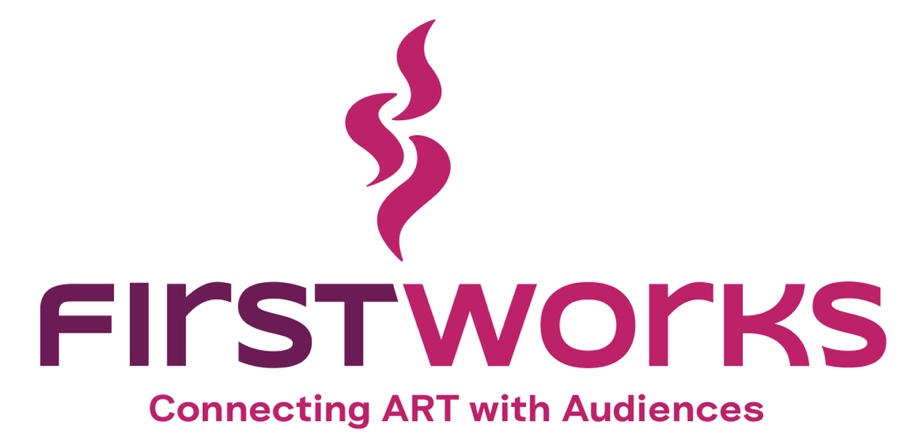 Insert topic here.Describe activity here.
Learning ObjectivesFor students with disabilities? Describe.For English language learners? Describe.For students who benefit from additional challenges? Describe.Mental Health considerations for students? Describe.Insert applicable standard here.Insert applicable standard here.Insert applicable standard here.etc.TOPICCREATIVE ACTIVITYCOMPREHENSIONDISCUSSION Insert objective Insert objective Insert objective Insert discussion questions that align with the objective(s) at left. APPLICATIONDISCUSSION Insert objective Insert objective Insert objective Insert discussion questions that align with the objective(s) at left. ANALYSISDISCUSSION Insert objective Insert objective Insert objective Insert discussion questions that align with the objective(s) at left. SYNTHESISDISCUSSION Insert objective Insert objective Insert objective Insert discussion questions that align with the objective(s) at left. ACCOMMODATIONSACADEMIC STANDARDS